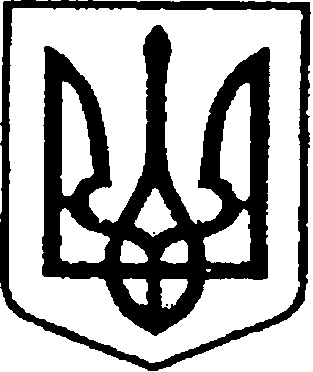                                                       Україна                         ЧЕРНІГІВСЬКА ОБЛАСТЬН І Ж И Н С Ь К А    М І С Ь К А    Р А Д А56 сесія VII скликанняР І Ш Е Н Н Явід 26 червня 2019 р.                   м. Ніжин	                                 № 32-56/2019Відповідно до статей 26, 42,59, 60, 73 Закону України «Про місцеве самоврядування в Україні», Закону України «Про оренду державного та комунального майна», Регламентy Ніжинської міської ради Чернігівської області, затвердженого рішенням Ніжинської міської ради від 24 листопада 2015 року №1-2/2015 (із змінами), рішення Ніжинської міської ради від                23 квітня 2015 року №21-66/2015 «Про підвищення ефективності використання майна комунальної власності територіальної громади міста Ніжина» (зі змінами), з метою упорядкування та ефективного використання майна міської комунальної власності, враховуючи лист приватного акціонерного товариства «Київстар» від 28 травня 2019 року №5-509, міська рада вирішила:1. Дозволити товариству з обмеженою відповідальністю «КРАТО-НТ» передати в тимчасове користування на умовах суборенди приватному акціонерному товариству «Київстар» 1/10 частину димової труби та частину зовнішньої стіни котельні за адресою: м. Ніжин, вул. Воздвиженська, 3в, площею 1,5 кв.м., строком до 05.09.2021 року включно (до закінчення терміну дії договору оренди з товариством з обмеженою відповідальністю «КРАТО-НТ»), для відповідного обладнання базової станції (RBS) стільникового зв’язку ПрАТ «Київстар» з антенно-фідерними пристроями вказаної RBS (надалі-«Обладнання») з невід’ємним правом встановлення контейнеру з обладнанням зазначеної станції.	Перерахування суборендної плати здійснювати щомісячно у співідношені: суборендодавцю – 30%; орендодавцю – 70%.	2.Орендарю підготувати та надати для підписання суборендарю Договір суборенди з розрахунком розміру орендної плати за оренду комунальної власності в місячний термін з дати оприлюднення цього рішення.3. Суборендарю підписати Договір суборенди в місячний термін з дати оприлюднення цього рішення. 3.1. У разі не підписання суборендарем Договору суборенди пункт 1 цього рішення втрачає чинність.4. Начальнику відділу з управління та приватизації комунального майна виконавчого комітету Ніжинської міської ради Федчун Н.О., забезпечити оприлюднення даного рішення на офіційному сайті Ніжинської міської ради протягом п’яти робочих днів після його прийняття.  5. Організацію виконання даного рішення покласти на першого заступника міського голови з питань діяльності виконавчих органів ради Олійника Г. М., начальника відділу з управління та приватизації комунального майна виконавчого комітету Ніжинської міської ради Федчун Н.О. та директора товариства з обмеженою відповідальністю «КРАТО-НТ»                    Бірюкова В.А. 6. Контроль за виконанням данного рішення покласти на постійну депутатську комісію з майнових та житлово-комунальних питань, транспорту, зв’язку та охорони навколишнього середовища (голова комісії - Онокало І.А.).Міський голова								        А.В. ЛінникПро суборенду майнакомунальної власності Ніжинської міської об’єднаної територіальної громади Візують:Начальник відділу з управління та приватизації комунального майнаН. О. ФедчунПерший заступник міського голови з питань діяльностівиконавчих органів радиГ. М. ОлійникСекретар Ніжинської міської радиВ. В. СалогубНачальник відділу юридично-кадровогозабезпечення апарату виконавчого комітетуНіжинської міської радиВ. О. ЛегаГолова постійної комісії міської ради з майнових та житлово-комунальних питань, транспорту, зв’язку та охорони навколишнього середовищаІ. А. ОнокалоГолова комісії з питань регламенту, депутатської діяльності та етики, законності, правопорядку, антикорупційної політики, свободи слова та зв’язків з громадськістюО. В. Щербак